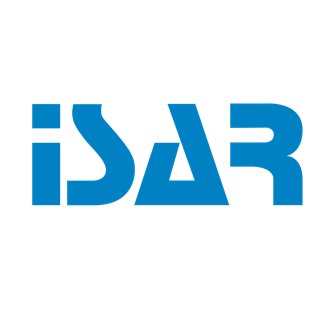 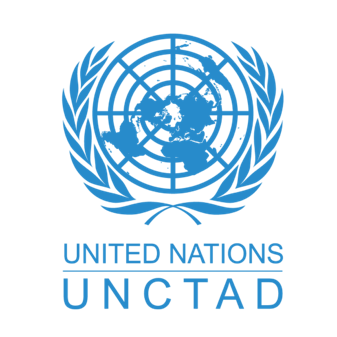 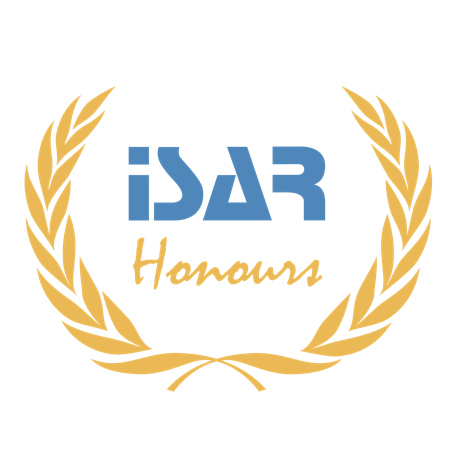 Application FormInternational CategoryDear Applicant, Thank you for your interest in ISAR Honours 2024!ISAR Honours recognize policy, institutional and capacity-building initiatives aimed at supporting corporate sustainability and SDG reporting by encouraging and assisting enterprises to publish data on their contribution to the implementation of the 2030 Agenda for Sustainable Development and facilitating the dissemination of good practices in this area. More detailed information on the ISAR Honours can be found here[https://unctad.org/isar/honours].To ensure/check that your initiative qualifies for ISAR Honours consideration, please refer, as guidance, to the qualification criteria [https://unctad.org/isar/honours].In addressing the application questions please kindly ensure that your responses are clear, concise and meet a word limit as they will be published in the ISAR Honours Brochure. You are also encouraged to complete all pages of the form and provide additional information on your initiative as you feel necessary. Please do not forget to attach to your application the logo of your organization in high quality.1 of 3: General Information2 of 3: Qualification Criteria for ISAR Honours - International Category The criteria will be used by the Review Committee to evaluate the initiative3 of 3: Description of the Initiative & Additional InformationIn addition to above information, to facilitate the assessment of your initiative, please provide the following details on the technical aspects of the initiative as applicable.Contact Details1. Name of the Entity: 2. Name of initiative: 3. Country of origin:4. Type of Entity:PublicPrivate NGOOther (open field: please specify)5. Type of industry of the Entity:Accounting & ReportingAgriculturePublic RelationsTransportManufacturingBanking & FinanceBusiness ServicesSoftwareHealthEducationEnergy & Natural ResourcesEnvironmentFood & BeveragesFoundations, Philanthropists & Non-ProfitsGovernmentHospitality & TourismInsuranceLawReal EstateRetailOther (please specify) 6. What is the status of the initiative and what is its time frame? (When did the initiative start, and when was/will it be completed?)	The initiative is currently in planning phase	The initiative is about to be launched	The initiative has been successfully implemented7. Type of Initiative:Training initiativesJurisdiction developmentsCooperation with/ building on existing initiatives Coordination efforts for alignments of the reporting requirementsConsolidation/ harmonization practices Others (open field: please specify)8. Entity Address: 9. Entity Website:10. Author/s of the Initiative: How does the initiative encourage efforts towards consolidation and harmonization among existing reporting frameworks and/or contribute to consensus-building among the main reporting stakeholders at the regional and/or international level?How does the initiative contribute to better quality of sustainability reporting, consistency of financial and non-financial information and/or facilitate integration of sustainability information into companies’ reporting cycle?How does the initiative help to collect useful and reliable data at regional or international level to report on the private sector contribution towards the implementation of the SDGs and/ or report on SDG indicator 12.6.1 Number of companies publishing sustainability reports?How does the initiative contribute to increasing awareness, advancing knowledge and building capacity in sustainability/ESG/SDG reporting at the regional or international level? Please provide a brief description of the initiative (Please describe the background, objectives, and the challenges addressed by the initiative. For more details you may refer to the qualification criteria or the previous IH Brochure. [This description will be used in all communication material, please keep the description below 100 words]  What are expected results/outcomes/impact of the initiative?   (What are the targets? What are planned or achieved results and outcomes etc.) What are the main activities of the initiative? (Please describe how the initiative is structured, what are the steps for its implementation, and what kind of activities the initiative contains)What is the targeted audience for this initiative? (Please describe the target group of the initiative, e.g., is the initiative targeted at investors, listed companies, private companies, etc. If possible, please indicate the number of beneficiary individuals/organizations)Does the initiative contain an impact assessment mechanism and methodology? If Yes, please elaborate (e.g., how does the initiative evaluates its impacts? What indicators does it consider?)Can the initiative be replicated in other countries? If Yes, please explain and provide examples of the countries where it has been already replicated.Are there any supporting documents/ website links/ complementary information and / or external resources for the initiative? (Please provide links to supporting documents or websites where more information on the initiative can be found. You can also attach supporting documents when submitting this form)Please submit a high quality logo of your organization/ Please attach it in your email together with this formNomination submitted byName: Address: City/Town: ZIP/Postal Code: Country: Email Address:	Phone Number: